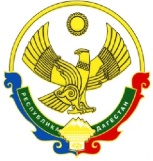 СОБРАНИЕ ДЕПУТАТОВ МУНИЦИПАЛЬНОГО ОБРАЗОВАНИЯ«СЕЛО  СУЛТАН-ЯНГИ-ЮРТ»КИЗИЛЮРТОВСКОГО РАЙОНА РЕСПУБЛИКИ ДАГЕСТАН368108. РД. Кизилюртовский район. с.С-Я-Юрт. ул Кооперативная № 14 тел. (234)4-11-10.25.09.2015г.                                                                                    № 1РЕШЕНИЕОб объявлении конкурса по отбору кандидатур на должность главы МО СП «село Султан-Янги-Юрт» и утверждении членов конкурсной комиссииВ соответствии со статьей 36 Федерального закона 
от 6 октября 2003 года № 131-ФЗ «Об общих принципах организации местного самоуправления в Российской Федерации», статьей 30 Устава МО СП «село Султан-Янги-Юрт» Собрание депутатов МО СП «село Султан-Янги-Юрт»	Решает:1. Избрать Председателем Собрания депутатов МО СП «село Султан-Янги-Юрт» Магомедова Абдурашида Магомедовича.2. Объявить конкурс по отбору кандидатур на должность главы МО СП «село Султан-Янги-Юрт» (далее – конкурс).3. Утвердить персональный состав членов конкурсной комиссии от МО СП «село Султан-Янги-Юрт»:- Тагиров Р.М.- зам. директора СОШ №2; - Чупалаев Р.М. - депутат сельского собрания; - Атавов З.А.- депутат сельского собрания; 4. Установить:4.1. Дату начала приема документов 02.10.2015г. , дату окончания приема документов 21.10.2015г.. 4.2. Место и время приема документов, подлежащих представлению в конкурсную комиссию: с 10.00 по 17.00 по адресу: РД. Кизилюртовский район. с. Султан-Янги-Юрт. ул Кооперативная № 144.3. Условия проведения конкурса: наличие гражданства Российской Федерации, достижение возраста 18 лет, представление необходимых документов и иные условия, установленные Главой 4 Положения о порядке проведения конкурса по отбору кандидатур 
на должность главы МО СП «село Султан-Янги-Юрт» (далее Положение) утвержденного Решением Собрания депутатов МО СП «село Султан-Янги-Юрт».4.4. Дата проведения второго этапа 26.10.2015г. .5. Секретарю собрания депутатов сельского поселения – Мугадову Р.Р.:5.1. Не позднее дня, следующего за днем принятия настоящего Решения письменно уведомить Главу МР «Кизилюртовский район» об объявлении конкурса и начале формирования конкурсной комиссии.5.2.Обеспечить публикацию настоящего Решения на официальном сайте МО СП «село Султан-Янги-Юрт» и в газете «Вестник Кизилюртовского района» согласно требованиям пункта 24 Положения.6. Настоящее Решение вступает в силу со дня его официального опубликования. Председатель     Собрания депутатов                 _____________         Магомедов А.М.СОБРАНИЕ ДЕПУТАТОВ МУНИЦИПАЛЬНОГО ОБРАЗОВАНИЯСельское Поселение «село Султан-Янги-Юрт»КИЗИЛЮРТОВСКОГО РАЙОНА РЕСПУБЛИКИ ДАГЕСТАН368108. РД. Кизилюртовский район. с.С-Я-Юрт. ул Кооперативная № 14 тел. (234)4-11-10.Протокол № 1Организационного заседания сессии депутатов Собрания сельского поселения МО СП «село Султан-Янги-Юрт» пятого созываот 25.09.2015г.                                                           Султан-Янги-ЮртПрисутствовали все 11 депутатов с/с: 1. Атавов Заур Атавович2. Мугадов Руслан Романович3. Магомедов Исмаил Рашидович4. Абукаев Рашид Солтаналиевич5. Чупалаев Расул Арсланалиевич6. Магомедов Абдурашид  Магомедович7. Салимханов Гасанхан Дапаевич8. Темирханов Мурад Батырбиевич                                9. Курбаналиев Тошайхан Заурович                             10. Алхасов Алхас Саидмагомедович                             11. Садулаев Рамазан УмановичПовестка дня:Об утверждении депутатов МО СП «село Султан-Янги-Юрт» ИКМО СП «село Султан-Янги-Юрт».Избрание председателя и секретаря Собрания депутатов сельского поселения МО СП «село Султан-Янги-Юрт» пятого созыва .Об объявления конкурса по отбору кандидатур на должность главы МО СП «село Султан-Янги-Юрт», утверждении дат проведения этапов конкурса.Об утверждении состава членов конкурсной комиссии от МО СП «село Султан-Янги-Юрт».Открыл заседание сессии депутатов Собрания сельского поселения МО СП «село Султанянгиюрт» старший по возрасту депутат - Чупалаев Р.А., который поздравил все избранных депутатов, пожелал всем плодотворной работы во благо жителей с. Султанянгиюрт. Ознакомил присутствовавших с повесткой дня заседания и предложил утвердить данную повестку дня.Вопрос был поставлен на голосование.Проголосовали «За» -11, «Против» - нет, «Воздержавшихся» - нет,.Выступил председатель ЦИК, Мусаев Т.М. поздравив, утвердил результаты выборов в Собрание депутатов  МО СП «село Султан-Янги-Юрт». Было выражено пожелание успешной работы на благо жителей села.По второму вопросу повестки выступил Курбаналиев Т.З. с предложением избрать председателем Собрания депутатов МО СП «село Султан-Янги-Юрт» - Магомедова Абдурашида Магомедовича и секретарем Собрания - Мугадова Руслана Романовича.Вопрос был поставлен на голосование.Проголосовали «За» -11, «Против» - нет, «Воздержавшихся» - нет.По третьему вопросу повестки организационного заседания сессии депутатов Собрания МО СП «село Султан-Янги-Юрт» пятого созыва выступил председатель Магомедов А.М. с предложением обьявить конкурс по отбору кандидатур на должность главы МО СП «село Султан-Янги-Юрт», утверждении дат проведения этапов конкурса.С учетом прений депутатского состава было принято решение об обьявлении конкурса, установлении даты начала приема документов 05.10.2015г. , даты окончания приема документов 25.10.2015г., даты проведения второго этапа 29.10.2015г.Вопрос был поставлен на голосование.Проголосовали «За» -11, «Против» - нет, «Воздержавшихся» - нет.Во четвертому вопросу выступили депутаты Собрания Садулаев Р.У. и Темирханов М.Б.  с предложениями выдвижения кандидатур состав членов конкурсной комиссии от МО СП «село Султан-Янги-Юрт» в лице: 1. Тагирова Р.М. - заместитель директора СОШ №22. Чупалаева Р.М. - депутат сельского собрания3. Атавова З.А. - депутат сельского собрания;Вопрос был поставлен на голосование.Проголосовали «За» -11, «Против» - нет, «Воздержавшихся» - нет.Завершил первую сессию пятого созыва председатель Магомедов А.М. поздравив с окончанием сессии и пожеланием дальнейшей плодотворной работы представительного органа поселения.Председатель Собрания         ______________         Магомедов А.М.Секретарь Собрания              ______________         Мугадов   Р.Р.Протокол № 2Заседания конкурсной комиссии по отбору кандидатур на должность главы МО СП«село Султан-Янги-Юрт»от 24.10.2015г.                                                                                                 г. КизилюртУл. Гагарина 52аПрисутствовали: 6Отсутствовал:0 Повестка дня:О признании первого этапа конкурса состоявшимся. Об утверждении кандидатов, допущенных к участию во втором этапе Конкурса.Открыл заседание председатель конкурсной комиссии по отбору кандидатур на должность главы МО СП «село Султан-Янги-Юрт» (далее Комиссия),  депутат от партии «Единая Россия»  Алхасов Саидмагомед Баширханович, внесший предложение об утверждении повестки дня.Головали: «за» - 6, «Против» - 0, «Воздержались» - 0  По первому вопросу повестки выступил секретарь Комиссии – Ханмурзаев Т. Б., поведя итоги проведенной работы Комиссией по изучению и проверке документов, представленных кандидатами на должность главы МО СП «село Султан-Янги-Юрт».Решили: признать первый этап Конкурса состоявшимся.Головали: «за» - 6, «Против» - 0, «Воздержались» -0По второму вопросу повестки дня выступил  заместитель председателя Комиссии – Чупалаев Расул Арсеналиевич. С учетом итогов рассмотрения поступивших заявок кандидатов решили:Допустить к участию во втором этапе Конкурса следующих кандидатов по списку:1. Магомедова Рустама Баширхановича 08.01.1981 г.р.2. Курбанаева Закира Салавдиновича 27.09.1970 г.р.3. Магомедова Рашида Абдулхалидовича 02.11.1963 г.р.4. Аджаматова Солтанали Багавдиновича 13.08.1952 г.р.Головали: «за» - 6, «Против» - 0, «Воздержались» -0В завершении заседания председатель Комиссии Алхасов С.Б. уточнил дату и время проведения второго этапа – с 11.00 мин. 26.10.2015г. Председатель  Комиссии                                     Алхасов С.Б.Секретарь Комиссии              ___________        Ханмурзаев Т. Б.Протокол № 3Заседания конкурсной комиссии по отбору кандидатур на должность главы МО СП«село Султан-Янги-Юрт»от 26.10.2015 г.                                                                                                        г. КизилюртУл. Гагарина 52аПрисутствовали: 6Отсутствовал: 0 Повестка дня:1. О представлении кандидатур на должность главы МО СП «село Султан-Янги-Юрт» на рассмотрение Собрания депутатов МО СП «село Султан-Янги-Юрт».Открыл заседание председатель конкурсной комиссии по отбору кандидатур на должность главы МО СП «село Султан-Янги-Юрт» (далее Комиссия),  депутат от партии «Единая Россия»  Алхасов Саидмагомед Баширханович, внесший предложение об утверждении повестки дня.Голосовали: «за» - 6, «Против» - 0, «Воздержались» - 0  По вопросу повестки выступил председатель Комиссии – Алхасов С.Б.В ходе оценки профессиональных и личностных качеств кандидатов, принявших участие во втором этапе конкурса по отбору кандидатур на должность Главы  МО СП «село Султан-Янги-Юрт» (далее – Конкурс) были выявлены обстоятельства, препятствующие участию в Конкурсе кандидату Аджаматову Солтанали Багавдиновичу в том числе близкого родства с руководством района.При данных обстоятельствах Комиссией принято решение об отстранении кандидата Аджаматова С.Б. от дальнейшего участия в Конкурсе.Голосовали: «за» - 5, «Против» - 1, «Воздержались» - 0  Кандидат Курбанаев Закир Салавдинович для участия во втором этапе конкурса не явился. Согласно п.53 Положения о порядке проведения конкурса по отбору кандидатур на должность главы МО СП «село Султан-Янги-Юрт» утвержденного Решением Собрания депутатов МО СП «село Султан-Янги-Юрт» №5 от 16 июня 2015г. неявка кандидата для участия в Конкурсе считается отказом от участия в Конкурсе.По результатам оценки кандидатов Магомедова Рашида Абдулхалидовича и Магомедова Рустама Баширхановича замечаний не выявлено.  Было предложено представить кандидатуры на должность главы МО СП «село Султан-Янги-Юрт» Магомедова Рашида Абдулхалидовича и Магомедова Рустама Баширхановича на рассмотрение Собрания депутатов МО СП «село Гельбах».Решили: Представить кандидатуры прошедшие Конкурс на должность главы МО СП «село Султан-Янги-Юрт» на рассмотрение Собрания депутатов МО СП «село Султан-Янги-Юрт» по списку:1. Магомедова Рашида Абдулхалидовича 02.11.1963 г.р.2. Магомедова Рустама Баширхановича 08.01.1981 г.р.Голосовали: «за» - 5, «Против» - 1, «Воздержались» -0В завершении заседания председатель Комиссии Алхасов С.Б. поручил секретарю Комиссии Ханмурзаеву Т.Б.:Уведомить о настоящем решении кандидатов, принявших участие в        Конкурсе не позднее пяти рабочих дней с текущей даты.Направить настоящее решение Комиссии с приложением документов представленных кандидатами в Собрание депутатов МО СП «село Султан-Янги-Юрт»  для рассмотрения вопроса об избрании главы МО СП «село Султан-Янги-Юрт».Председатель  Комиссии                                     Алхасов С.Б.Секретарь Комиссии              ___________        Ханмурзаев Т. Б.